Название танцевальной студии (3 варианта).1. «Passion Studio»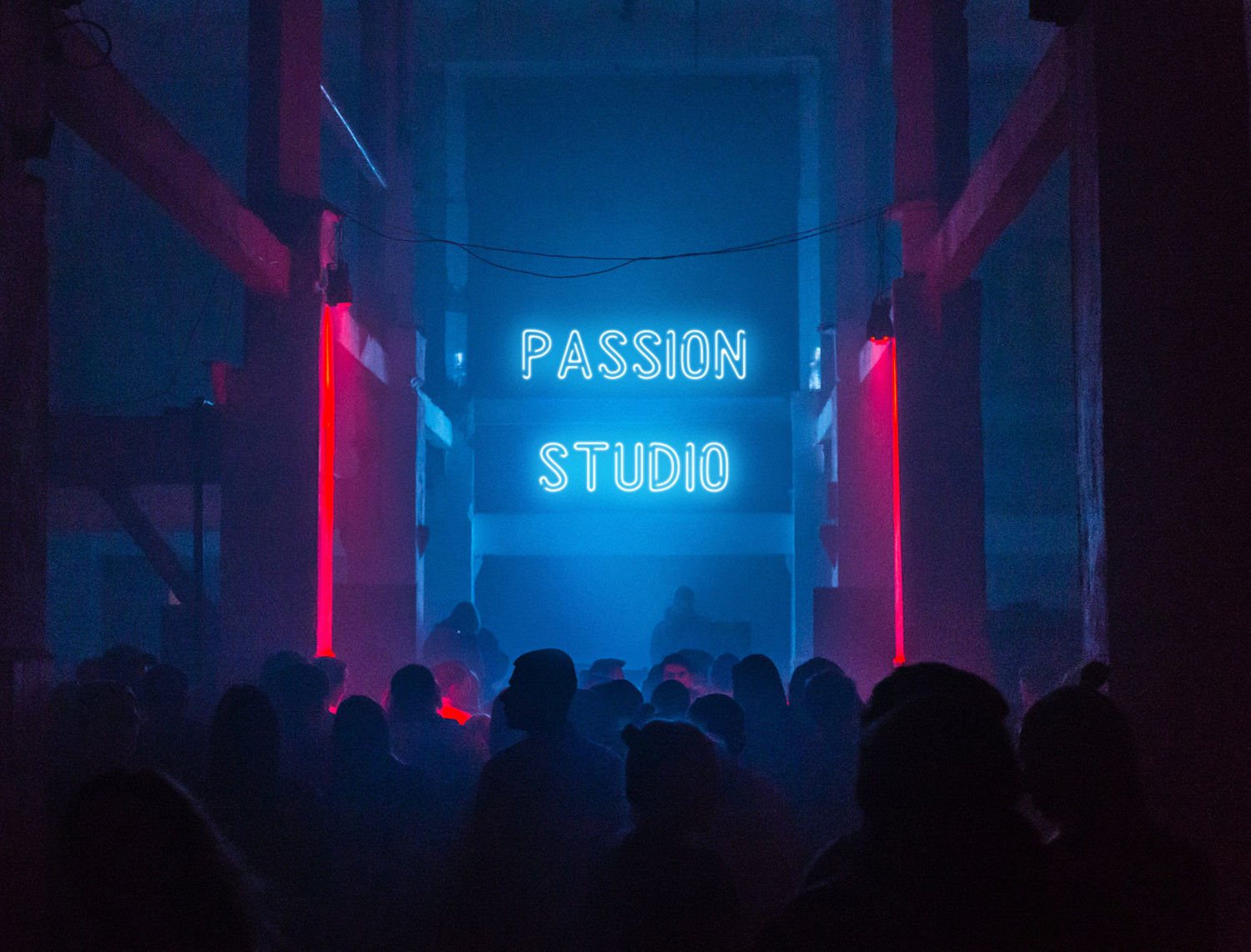 2. «San-Bambino»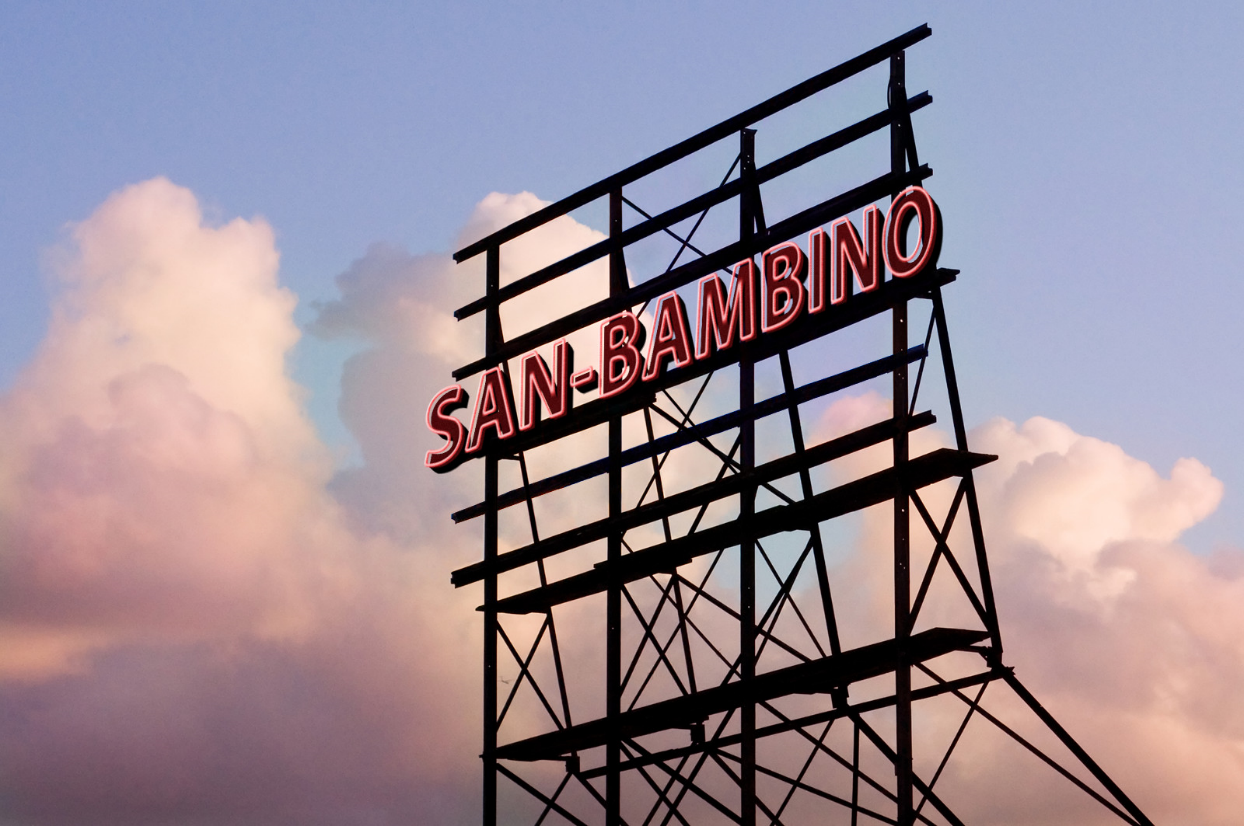 3. «Filigree»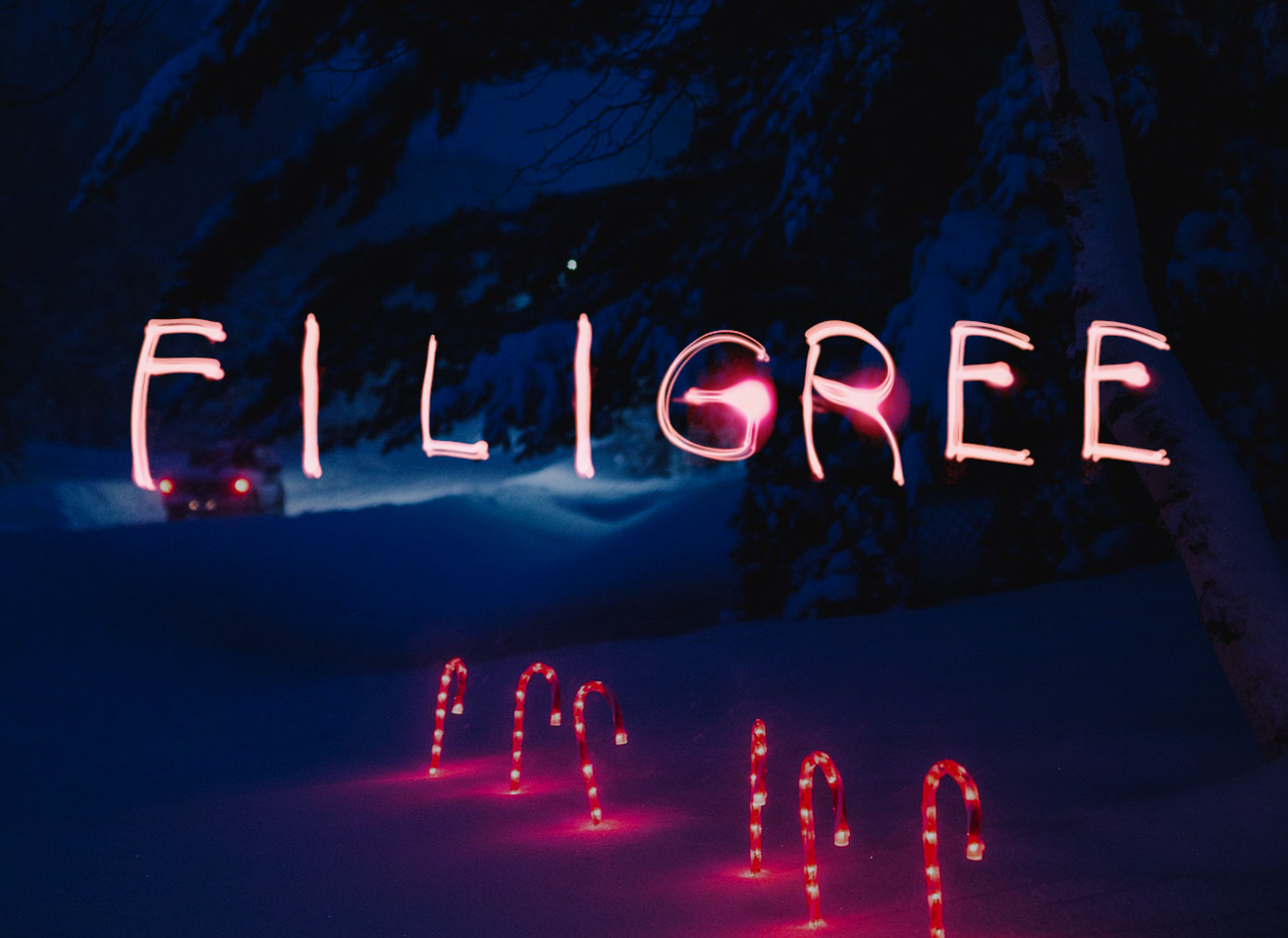 